SS PETER AND PAUL CATHOLIC PRIMARY SCHOOLMedical Conditions Policy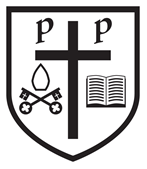 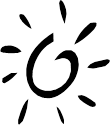 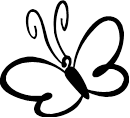 Date of publication: 	January 2019Reviewed June2023Adopted at Governors: March 2020Date for Review: 		June2024SS Peter and Paul Catholic Primary School is welcoming and supportive of pupils with medical conditions.  It provides the same opportunities and access to activities for children with medical conditions as other pupils.  We will help to ensure they can:Be healthyStay safeEnjoy and achieveMake a positive contributionAchieve economic wellbeingNo child will be denied admission or prevented from taking up a place at this school because arrangements for their medical condition have not been made. The staff at SS Peter and Paul Catholic Primary school understand the importance of medication and care being taken as directed by healthcare professionals and parents. This school’s Medical Conditions Policy is drawn up in consultation with the school/specialist nurse, school staff and governors. This policy describes the essential criteria for how we at SS Peter and Paul Catholic Primary School can meet the needs of children with long term conditions, for example diabetes and asthma. Record KeepingWhen a child starts at our school, the parents/guardians are asked on the enrolment form whether their child has any medical conditions.All children with a medical condition at this school have an individual healthcare plan (IHP) which records the support an individual pupil needs around their medical condition. The IHP is developed with the pupil (where appropriate) parent, school staff, specialist nurse and relevant healthcare services. The IHP also explains what help the child needs in an emergency. This school has a centralised register of care plans and the SENCo has the responsibility for this register. IHPs are regularly reviewed, at least once a year or where the pupil’s needs change.The parents, specialist nurse (where appropriate) and other relevant healthcare services hold a copy of the IHP.  Other school staff are made aware of and have access to, the IHP for the pupils in their care. We ensure that all staff providing support to a pupil has received suitable training and on-going support, to make sure that they have the confidence to provide the necessary support and that they fulfil the requirements set out in the pupil’s IHP. The training should be provided by the specialist nurse/school nurse/other suitably qualified healthcare professional. We ensure that there are sufficient numbers of staff trained to cover any absences, staff turnover and other contingencies.  When a child requires medication, the school keeps an accurate record of all medication administered, including the dose, time, date and supervising staff.  We will not give medication (prescription or non-prescription) to a child without a parent’s written consent.  If we do not have this written consent and it is an emergency, the parents will be contacted by phone, a record of the conversation made and written consent given at the earliest opportunity.If a pupil needs to attend hospital, a member of staff will stay with them until a parent arrives, or accompany a child taken to hospital by ambulance. StorageThe Staff at SS Peter and Paul Catholic Primary School know what constitutes an emergency for an individual child and make sure that emergency medication/equipment is readily available. Pupils may carry their emergency medication with them if this is appropriate.School staff ensure that all medication is stored safely (in line with Staffordshire County Council guidelines) and that pupils with medical conditions know where they are at all times and have access to them immediately. We store medication that is in date and labelled in its original container where possible, in accordance with its instructions.  The exception to this is insulin, which must be in date and will generally be supplied in an insulin injector pen or a pump.  Parents/guardians are asked to collect all medication/equipment at the end of the school year and to provide new and in-date medication at the start of each academic school year.School staff dispose of needles and other sharps in sharp boxes. Sharps boxes are kept securely at school until they are full and then collected and disposed of in line with local authority procedures.At SS Peter and Paul Catholic Primary School we ensure that the whole school environment is inclusive and favourable to pupils with medical conditions. We make sure the needs of pupils with medical conditions are adequately considered to ensure their involvement in structured and unstructured activities, extended school activities and residential visits.All staff are aware of the potential social problems that pupils with medical conditions may experience and use this knowledge to help prevent and deal with any problems.  They use opportunities such as PSHE and science lessons to raise awareness of medical conditions to help promote a positive environment.The staff at SS Peter and Paul Catholic Primary School understand the importance of all pupils taking part in physical activity and that all relevant staff make appropriate adjustments to physical activity sessions to make sure they are accessible to all pupils.  This includes out-of-school clubs and team sports. All staff are aware that pupils should not be forced to take part in activities if they are unwell.  They should also be aware of pupils who have been advised to avoid/take special precautions during activity, and the potential triggers for a pupil’s medical condition when exercising and how to minimise these. We ensure that pupils with medical conditions can participate fully in all aspects of the curriculum and enjoy the same opportunities at school as any other child, and that appropriate adjustments and extra support are provided. The staff at SS Peter and Paul Catholic Primary School understand that frequent absences, or symptoms, such as limited concentration and frequent tiredness, may be due to a pupil’s medical condition.  School staff will not penalise pupils for their attendance if their absences relate to their medical condition.A pupil with a medical condition who is finding it difficult to keep up educationally will be referred to the SENCO who will liaise with the pupil (where appropriate), parent and the pupil’s healthcare professional.Staff members make sure that risk assessments are carried out before any out-of-school visits.  The needs of pupils with medical conditions are considered during the process and plans are put in place for any additional medication, equipment or support that may be required. School staff are aware of the common triggers that can make common medical conditions worse or can bring on an emergency.  The Senior Management Team reviews all medical emergencies and incidents to see how they could have been avoided, and changes school policy according to these reviews.As a school we  work in partnership with all relevant parties including the pupil (where appropriate), parent, school’s governing body, all school staff, employers and healthcare professionals to ensure that the policy is planned, implemented and maintained successfully.This Medical Conditions Policy is to be reviewed, evaluated and updated yearly by the Catholic Life Committee. 